Neurologia  III rok Pielęgniarstwo 2019/2020 semestr zimowy 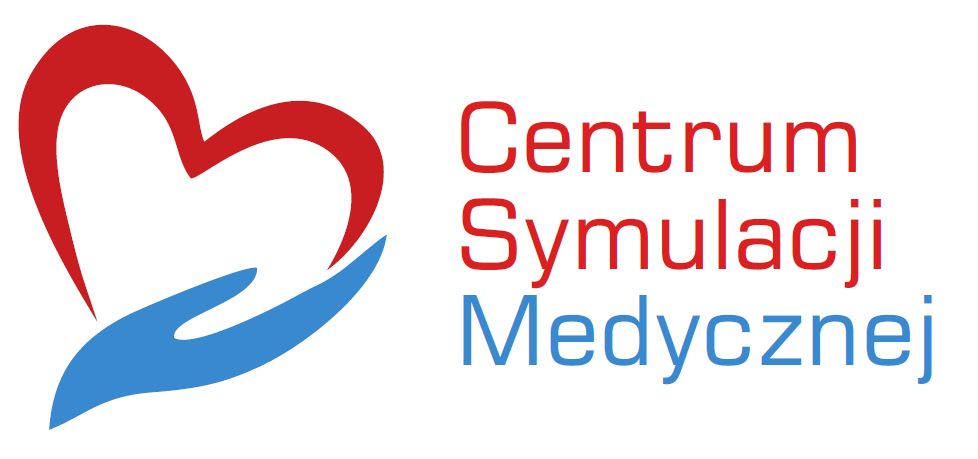 GrupaDataImię i nazwisko19 XII 201914:00-20:00Mgr M. Dziura2 2 XII 2019 8:00-14:00Mgr M. Dziura 321 XI 201914:00 -20:00Mgr M. Dziura 430 I 202014:00 -20:00Mgr M. Dziura 530 I 20208:00-14:00Mgr M. Dziura 621 XI 2019 8:00-14:00Mgr M. Dziura 78 I 20208:00-14:00Mgr M. Dziura 89XII 20198:00-14:00Mgr M. Dziura 911 XII 2019 8:00-14:00Mgr M. Dziura 